Муниципальное казённое общеобразовательное учреждение«Кленовская средняя школа»Жирновского муниципального района Волгоградской области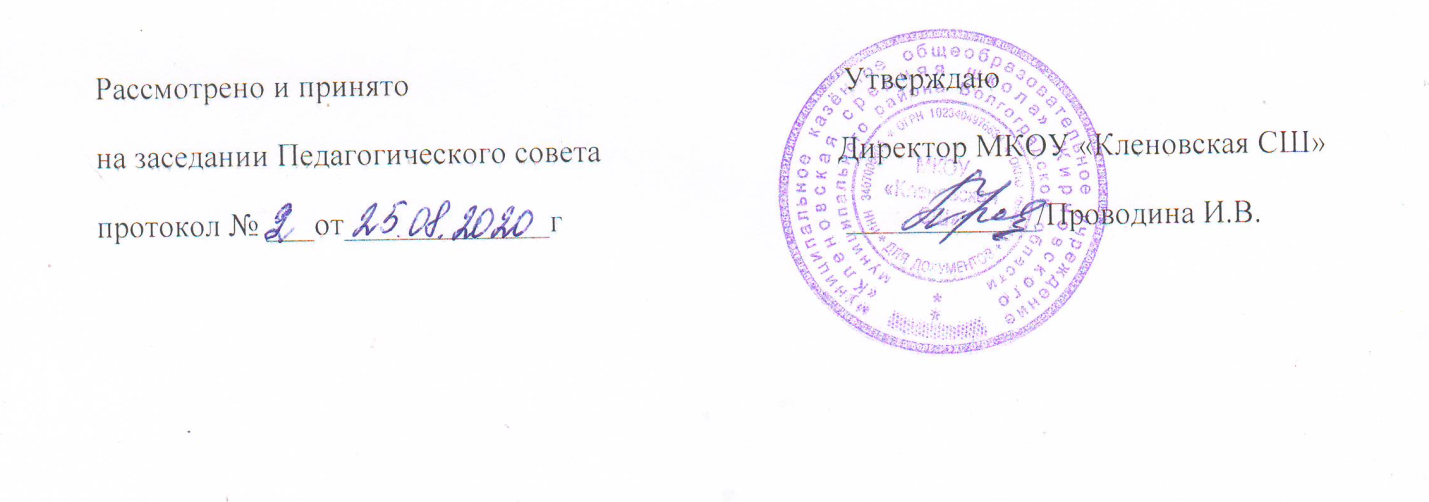 План внеурочной деятельностиМКОУ «Кленовская СШ»на 2020-2021 учебный годПояснительная записка к плану внеурочной деятельности МКОУ «кленовская СШ»на 2020-2021 учебный годПлан внеурочной деятельности разработан с учетом требований следующих нормативныхдокументов:- Федерального Закона от 29.12.2012 № 273-ФЗ «Об образовании в Российской Федерации»;- Закона Российской Федерации «О санитарно-эпидемиологическом благополучии населения» от 12.03.99, гл. 3, ст. 28.П.2;- Постановления Главного государственного санитарного врача Российской Федерации от29.12.2010 № 189 «Об утверждении СанПиН 2.4.2.2821-10 «Санитарно- эпидемиологические требования к условиям и организации обучения в общеобразовательных учреждениях»;- приказа Министерства образования Российской Федерации от 09.03.2004 г. № 1312 «Об утверждении федерального базисного учебного плана и примерных учебных планов дляобразовательных учреждений Российской Федерации, реализующих программы общего образования»;- приказа Министерства образования и науки Российской Федерации от 06.10.2009 № 373«Об утверждении и введении в действие федерального государственного образовательного стандарта начального общего образования»;- приказа Министерства образования и науки Российской Федерации от 17.12.2010 № 1897«Об утверждении федерального государственного образовательного стандарта основного общего образования»; приказа Министерства образования и науки Российской Федерации от 17. 05. 2012 г. № 413«Об утверждении федерального государственного образовательного стандарта среднего общего образования»;- приказа Министерства образования и науки Российской Федерации от 30.08.2013 № 1015 «Об утверждении Порядка организации и осуществления образовательной деятельности по основным общеобразовательным программам - образовательным программам начального общего, основного общего и среднего общего образования»;-СанПин 3.1/2.4 3598-20 "Санитарно-эпидемиологические требования к устройству, содержанию и организации работы образовательных организаций и других объектов социальной инфраструктуры для детей и молодежи в условиях распространения новой коронавирусной инфекции (COVID-19)" (Зарегистрирован 03.07.2020 № 58824) Постановление Главного государственного санитарного врача Российской Федерации от 30.06.2020 № 16 "Об утверждении санитарно-эпидемиологических правил СПНаправления внеурочной деятельности.План внеурочной деятельности является частью основной образовательной программы  начального общего образования, основного общего образования, среднего общего образования МКОУ «Кленовская СШ». Под внеурочной деятельностью в рамках реализации ФГОС следует понимать образовательную деятельность, осуществляемую в формах, отличных от классно- урочной, и направленную на достижение планируемых результатов освоения основной образовательной программы Цель внеурочной деятельности:- Создание условий для достижения учащимися необходимого для жизни в обществесоциального опыта и формирования принимаемой обществом системы ценностей, создание условий для многогранного развития и социализации каждого учащегося в свободное от учёбы время;- Создание воспитывающей среды, обеспечивающей активизацию социальных, интеллектуальных интересов учащихся в свободное время, развитие здоровой, творчески растущейличности, с формированной гражданской ответственностью и правовым самосознанием, подготовленной к жизнедеятельности в новых условиях, способной на социально значимую практическую деятельность, реализацию добровольческих инициатив.Внеурочная деятельность в МКОУ «Кленовская СШ» организуется по следующим направлениям:- спортивно-оздоровительное;- духовно- нравственное;- общеинтеллектуальное;- общекультурное,- социальное.Время, отведенное на внеурочную деятельность, не учитывается при определении максимально допустимой недельной нагрузки.План внеурочной деятельности является организационным механизмом реализации основной образовательной программы начального общего образования, обеспечивает учет индивидуальных особенностей и потребностей обучающихся образовательного учреждения. Учащиеся 1-4 классов, 5-10 классов во внеурочной деятельности продолжают заниматься проектной деятельностью, развиваются творчески.  По всем указанным направлениям учителями нашей школы разработаны программы с учётом возрастных особенностей подросткового возраста, соответствующие требованиям современного образования. План внеурочной деятельности разработан с учётом  требования СанПин 3.1/2.4 3598-20 "Санитарно-эпидемиологические требования к устройству, содержанию и организации работы образовательных организаций и других объектов социальной инфраструктуры для детей и молодежи в условиях распространения новой коронавирусной инфекции (COVID-19)" (Зарегистрирован 03.07.2020 № 58824) Постановление Главного государственного санитарного врача Российской Федерации от 30.06.2020 № 16 "Об утверждении санитарно-эпидемиологических правил СПЗанятия в кружке позволяют существенно влиять на трудовое и эстетическое воспитание, рационально использовать свободное время учащихся.Внеурочная деятельность организуется по направлениям развития личности в таких формах как экскурсии, кружки,  соревнования.Согласно письма Министерства образования и науки РФ от 25 мая 2015 г.№ 08-761 предметная область «Основы духовно- нравственной культуры народов России» реализуется через занятия во внеурочной деятельности по духовно-нравственному направлению – «Удивительное рядом» и «Путешествие по стране этикета»Реализация данного учебного плана полностью удовлетворяет образовательные потребности учащихся и обеспечивает выполнение федерального государственного образовательного стандарта начального общего образования, основного общего и среднего общего образования.План внеурочной деятельности для обучающихся начального общего образованияМКОУ «Кленовская СШ»План внеурочной деятельности Бутырского филиала МКОУ «Кленовская СШ» для обучающихся начальногообщего образования  на 2019-2020 учебный годПлан внеурочной деятельности МКОУ «Кленовская СШ» для обучающихся 5-11классовНаправление внеурочной деятельности Форма организации внеурочной деятельностиКоличество часов в неделюКоличество часов в неделюКоличество часов в неделюКоличество часов в неделюИтого к финансированиюНаправление внеурочной деятельности Форма организации внеурочной деятельностиIIIIIIIV1-4Спортивно-оздоровительное«Подвижные игры»1111Духовно-нравственноеЗанимательное занятие «Удивительное рядом»11Общеинтеллектуальное«Финансовая грамотность»11ОбщекультурноеЗанимательное занятие «Волшебная кисточка»11СоциальноеЗанимательное занятие по технологии «Радуга творчества»11Количество часовКоличество часов12225Направление внеурочной деятельности Форма организации внеурочной деятельностиКоличество часов в неделюСпортивно-оздоровительноеУроки здоровья1СоциальноеЗанимательное занятие «Умелые руки»1Общеинтеллектуальное«Занимательная математика»1Духовно-нравственное«Основы православной культуры»1Общекультурное«Путешествие по стране этикета»1Итого к финансированиюИтого к финансированию5Направление внеурочной деятельности Форма организации внеурочной деятельностиКоличество часов в неделюКоличество часов в неделюКоличество часов в неделюКоличество часов в неделюКоличество часов в неделюКоличество часов в неделюВсегоНаправление внеурочной деятельности Форма организации внеурочной деятельности5678910-11Спортивно-оздоровительноеШахматы111Спортивно-оздоровительноеЛегкая атлетика 11Спортивно-оздоровительноеТеннис11Спортивно-оздоровительноеХоккей1111Общеинтеллектуальное«Финансовая грамотность»1111Общеинтеллектуальное«В мире орфографии и пунктуации»11Духовно-нравственное«Путешествие по стране этикета»11ОбщекультурноеПраздничный калейдоскоп11Социальное«Школьный вестник»11Количество часовКоличество часов2223329